Α Ι Τ Η Σ ΗΑτομικά ΣτοιχείαΕπώνυμο: ........................................................Όνομα:      .......................................................Όνομα πατέρα: ................................................Όνομα μητέρας: ..............................................Δ/νση κατοικίας: ..............................................                           .........................Τ.Κ. .............Τηλέφωνα επικοινωνίας: (σταθερό) ..........................................................(κινητό) ..............................................................Δ/νση ηλεκτρ. ταχυδρομείου (e mail):...........................................................................Υπηρεσιακά στοιχείαΑ.Φ.Μ. ............................................                                Ειδικότητα: ........................................................Κλάδος:    ΠΕ ...........Σχολική Μονάδα τοποθέτησης:............................................................................Θέμα: «Αναγνώριση συνάφειας διδακτορικού διπλώματος».................................,   ..... / ...... / 20 ........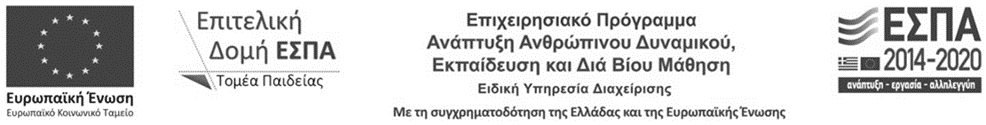 ΠΡΟΣ:  το Περιφερειακό Υπηρεσιακό               Συμβούλιο Πρωτοβάθμιας               Εκπαίδευσης (Π.Υ.Σ.Π.Ε.) Αρκαδίας               28ης Οκτωβρίου 29 (3ος  όροφος)               Τρίπολη                22131-ΤΡΙΠΟΛΗ               (Δια της Διεύθυνσης                Πρωτοβάθμιας Εκπαίδευσης               Αρκαδίας)   Σάς παρακαλώ να μου αναγνωρίσετε  για την μισθολογική και βαθμολογική μου εξέλιξη                 το  ………………………….………………………………………………………………………………………………………………………………………………………………………………………………Συνημμένα σάς υποβάλλω:1) …………………………………………………..2) …………………………………………………..3) …………………………………………………..Ο/Η  Αιτών/ούσα..............................................(Ονοματεπώνυμο)